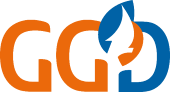 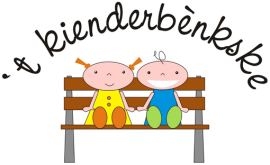 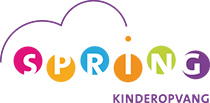 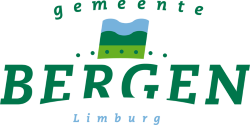 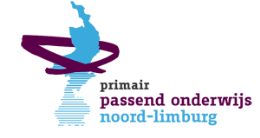 Gegevens aanvragerDatum adviesaanvraag:Naam adviesaanvrager:Functie:Naam instantie:Soort instantie		CB/  OKI/  KDV/  Gastouder/  Overig nl:Telefoon:E-mailadres:Bijlage			ja/neeOuder(s)/verzorger(s)De ouder(s)/verzorger(s) zijn wel op de hoogte van uw adviesaanvraag (onderstaande gegevens geheel invullen) en geven toestemming voor het delen van de informatie De ouder(s)/verzorger(s) zijn niet op de hoogte van uw adviesaanvraag (invullen vanaf leeftijd en geslacht)Gegevens kindNaam:Geboortedatum:Adres:Postcode en woonplaats:Telefoonnummer:E-mailadres:Leeftijd:Geslacht:Groep (indien van toepassing):Gezinssamenstelling:ProbleemomschrijvingAdviesvraag / hulpvraagWat is er al ondernomen om tot een antwoord op de adviesvraag / hulpvraag te komen?Wat zijn de resultaten en knelpunten hiervan?Welke instanties zijn betrokken geweest en waarvoor?Welke instanties zijn op dit moment betrokken? Wie wilt u dat aansluit bij het ZAT overleg? Let op: contactgegevens vermelden.We willen u vragen om deze personen zelf uit te nodigen.Wettelijk vertegenwoordiger(s): In de functie van: 		0 ouder(s) 		 0 voogd (aankruisen wat van toepassing is)Geeft hierbij toestemming aan ZAT 0-4 jaar om informatie op te vragen, die relevant is m.b.t. bijzonderheden in de ontwikkeling van het kind. Deze informatie wordt opgevraagd bij (aankruisen wat van toepassing is): Indien uw kind bij aanmelding 3 jaar of ouder is, geeft u hierbij toestemming om de informatie te delen met: De informatie is nodig om te komen tot: Informatie m.b.t. de werkwijze:Akkoordverklaring Akkoordverklaring Akkoordverklaring   Kind:  Kind:  Kind:RoepnaamVoorlettersAchternaamAdresPostcode en woonplaatsGeboortedatumVoorletter(s) en achternaam ouder(s)Vader:                                                                   Moeder:Vader:                                                                   Moeder:Voorletter(s) en achternaamAdresPostcode en woonplaatsO jeugdgezondheidszorg, GGD Limburg NoordO (huis)arts O logopedieO fysiotherapieO peuterspeelzaal/kinderdagverblijf/schoolO anders nl……….O De bovenschools ondersteunings coördinatorO De IB-er van de ontvangende basisschoolvolledige informatie voor de bespreking in het ZAT teameen passend advies in relatie tot de gestelde hulpvraaguw gegevens worden geregistreerd in een digitaal dossierPlaats  DatumHandtekening wettelijke vertegenwoordiger(s):